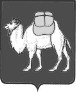 Выборы депутатов Собрания депутатов Сосновского муниципального района 13 сентября 2015 годаТЕРРИТОРИАЛЬНАЯ ИЗБИРАТЕЛЬНАЯ КОМИССИЯСОСНОВСКОГО РАЙОНА ПРОТОКОЛ ЗАСЕДАНИЯПрисутствовали: Корниенко Т.Б.- председатель комиссииБибина Т.Н.- секретарь комиссииЧлены комиссии с правом решающего голоса: Бушмакин Ю.С., Скоков А.М., Северина Н.В.Ю, Тягнирядно Н.А., Фомина Т.Л., Юраш О.С.Отсутствовали: Когут В.С.(отпуск)Члены комиссии с правом совещательного голоса: нетПредставители органов местного самоуправления: нетПриглашены: нет.П О В Е С Т К А   Д Н Я	1. Об отказе в регистрации кандидата в депутаты Собрания депутатов Сосновского муниципального района по избирательному округу № 13 Жолобова Павла Петровича.2. О регистрации кандидатов в депутаты Собрания депутатов Сосновского муниципального района пятого созыва.1. Об отказе в регистрации кандидата в депутаты Собрания депутатов Сосновского муниципального района по избирательному округу № 13 Жолобова Павла Петровича слушали Корниенко Т.Б., председателя территориальной избирательной комиссии.В соответствии с подпунктом «в» пункта 24 статьи 38 Федерального закона от 12.06.2006 года № 67-ФЗ «Об основных гарантиях избирательных прав и права на участие в референдуме граждан Российской Федерации» и в связи с не предоставлением документов для регистрации кандидата в депутаты Собрания депутатов Сосновского муниципального района по избирательному округу № 13 Жолобовым Павлом Петровичем до 18.00 часов 31 июля 2015 года предлагаю отказать в регистрации Жолобову Павлу Петровичу, 1984 года рождения, индивидуальному предпринимателю, проживающему с. Кременкуль Сосновского района Челябинской области, выдвинутому Местным отделением Политической партии СПРАВЕДЛИВАЯ РОССИЯ в Сосновском районе Челябинской области, кандидатом в депутаты Собрания депутатов Сосновского муниципального района по избирательному округу № 13 («02» августа 2015 года, 15 часов 05 минут).2. О регистрации кандидатов в депутаты Собрания депутатов Сосновского муниципального района пятого созыва слушали Скокова А.М.Проверив соответствие порядка выдвижения кандидатов в депутаты Собрания депутатов Сосновского муниципального района 1) Сосновским местным отделением Всероссийской политической партии "ЕДИНАЯ РОССИЯ", 2) Местным отделением Политической партии СПРАВЕДЛИВАЯ РОССИЯ в Сосновском районе Челябинской области, 3) Челябинским региональным отделением Политической партии ЛДПР - Либерально-демократической партии,4) Региональным отделением политической партии "Российская партия пенсионеров за справедливость" в Челябинской области,5) самовыдвижения требованиям закона Челябинской области «О муниципальных выборах в Челябинской области» и необходимые для регистрации кандидатов документы, в соответствии с пунктом 3 статьи 35.1 Федерального закона «Об основных гарантиях избирательных прав и права на участие в референдуме граждан Российской Федерации» самовыдвижения требованиям закона Челябинской области «О муниципальных выборах в Челябинской области» и необходимые для регистрации кандидата документы, в соответствии с пунктами 16-1, 17 статьи 23 указанного закона области предлагаю зарегистрировать:1. Епифанова Владимира Анатольевича, 1981 года рождения, заместителя директора ООО Частная охранная организация "ТОР", проживающего в г. Челябинск Челябинской области, выдвинутого в порядке самовыдвижения, кандидатом в депутаты Собрания депутатов Сосновского муниципального района по избирательному округу № 3 («02» августа 2015 года, 15 часов 10 минут)Решение принято единогласно.2. Яненко Татьяну Михайловну, 1955 года рождения, воспитателя МУ "Социальный приют для детей и подростков", проживающую пос. Солнечный, Сосновского района, Челябинская область, выдвинутую Местным отделением Политической партии СПРАВЕДЛИВАЯ РОССИЯ в Сосновском районе Челябинской области, кандидатом в депутаты Собрания депутатов Сосновского муниципального района по избирательному округу № 3 («02» августа 2015 года, 15 часов 11 минут)Решение принято единогласно.3. Либика Андрея Владимировича, 1968 года рождения, заместителя председателя правления Товарищества собственников жилья "Газовик", проживающего с. Долгодеревенское Сосновского района Челябинской области, выдвинутого Региональным отделением политической партии "Российская партия пенсионеров за справедливость" в Челябинской области, кандидатом в депутаты Собрания депутатов Сосновского муниципального района по избирательному округу № 6 («02» августа 2015 года, 15 часов 12 минут).Решение принято единогласно.4. Тихоненко Виктора Петровича, 1985 года рождения, начальника отдела в Центральном отделе СНОФ "Региональный оператор капитального ремонта общего имущества в многоквартирных домах Челябинской области", проживающего в г. Челябинск Челябинской области, выдвинутого в порядке самовыдвижения, кандидатом в депутаты Собрания депутатов Сосновского муниципального района по избирательному округу № 7 («02» августа 2015 года, 15 часов 13 минут).Решение принято единогласно.5. Благова Василия Михайловича, 1980 года рождения, ведущего юрисконсульта ООО "Финансово-инвестиционная компания", проживающего в городе Скопин Рязанской области, выдвинутого в порядке самовыдвижения, кандидатом в депутаты Собрания депутатов Сосновского муниципального района по избирательному округу № 12 («02» августа 2015 года, 15 часов 14 минут).Решение принято единогласно.6. Валиулина Ирика Мухибовича, 1969 года рождения, главного инженера ООО "Строительные инвестиции", проживающего с. Ачликуль Красноармейского района Челябинской области, выдвинутого Челябинским региональным отделением Политической партии ЛДПР - Либерально-демократической партии России, кандидатом в депутаты Собрания депутатов Сосновского муниципального района по избирательному округу № 12 («02» августа 2015 года, 15 часов 15 минуты).Решение принято единогласно.Председатель территориальной избирательной комиссии                    ______________  Т.Б. КорниенкоСекретарь территориальной избирательной комиссии		  ______________  Т.Н. БибинаВыборы депутатов Собрания депутатов Сосновского муниципального района 13 сентября 2015 годаТЕРРИТОРИАЛЬНАЯ ИЗБИРАТЕЛЬНАЯ КОМИССИЯСОСНОВСКОГО РАЙОНА РЕШЕНИЕ02 августа 2015 года                                                                            № 105/658В соответствии с подпунктом «в» пункта 24 статьи 38 Федерального закона от 12.06.2006 года № 67-ФЗ «Об основных гарантиях избирательных прав и права на участие в референдуме граждан Российской Федерации» и в связи с не предоставлением документов для регистрации кандидата в депутаты Собрания депутатов Сосновского муниципального района по избирательному округу № 13 Жолобовым Павлом Петровичем до 18.00 часов 31 июля 2015 года, территориальная избирательная комиссия Сосновского района РЕШАЕТ:1. Отказать в регистрации Жолобову Павлу Петровичу, 1984 года рождения, индивидуальному предпринимателю, проживающему с. Кременкуль Сосновского района Челябинской области, выдвинутому Местным отделением Политической партии СПРАВЕДЛИВАЯ РОССИЯ в Сосновском районе Челябинской области, кандидатом в депутаты Собрания депутатов Сосновского муниципального района по избирательному округу № 13 («02» августа 2015 года, 15 часов 05 минут).2. Направить настоящее решение Жолобову П.П.3. Опубликовать настоящее решение в газете «Сосновская нива»Председатель избирательной комиссии			Т.Б. КорниенкоСекретарь избирательной комиссии			Т.Н. Бибина           Об отказе в регистрации кандидата в депутаты Собрания депутатов Сосновского муниципального района по избирательному округу № 13 Жолобова Павла Петровича 